附件2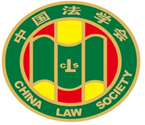 第十届“全国杰出青年法学家”推荐表姓    名           刘晓林                  工作单位          吉林大学                 推荐单位  中国法学会法学教育研究会             		中国法学会法治文化研究会               			   中国法律史学会                 				   吉林大学法学院              中国法学会2022年12月印制填  表  说  明表一为推荐单位填写或指导推荐候选人填写，表二为推荐候选人工作单位上级党委（党组）填写并盖章，表三为推荐候选人工作单位上级纪检监察部门填写并盖章，表四为推荐单位填写并盖章。    例如，推荐候选人为某大学法学院教授的，表二应由该大学党委填写并盖章，表三应由该大学纪委填写并盖章，表四应由该大学法学院填写并盖章。二、推荐单位需填写推荐评选委员会投票情况、推荐意见（每人500字以内）。三、请用计算机填写，可根据实际需要分栏，但勿随意变动格式及字体字号。四、请各推荐单位于2023年3月20日之前，将本表电子版发至指定邮箱。纸质版以A4纸打印一式四份，连同推荐评选情况报告、推荐候选人身份证复印件、推荐候选人代表性学术专著1-2部（独著）、学术论文3-5篇（独著或第一作者）、重要荣誉证书或证明复印件各一式一份，寄至指定地址。联 系 人：魏丽莎 于晓航  010-66123109邮寄地址：北京市海淀区皂君庙4号中国法学会研究部1334室邮    编：100081电子邮箱：qnfxj2022@163.com表一：推荐候选人情况表一：推荐候选人情况表一：推荐候选人情况表一：推荐候选人情况表一：推荐候选人情况姓    名刘晓林性    别男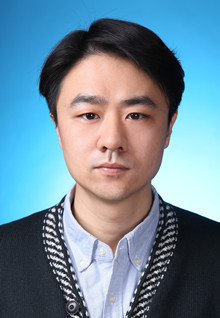 出生日期1981.12.21民    族汉族政治面貌中共党员学    历博士研究生技术职称教授行政职务副院长工作单位吉林大学法学院吉林大学法学院吉林大学法学院通讯地址吉林省长春市前进大街2699号吉林大学前卫南区东荣大厦吉林省长春市前进大街2699号吉林大学前卫南区东荣大厦吉林省长春市前进大街2699号吉林大学前卫南区东荣大厦吉林省长春市前进大街2699号吉林大学前卫南区东荣大厦重要学术成果（包括专著和论文，只列书名和篇名即可。论文仅限于发表在核心期刊或全国性重要报纸上的。请注明署名方式、发表或出版时间、刊物或出版社、字数。代表性著作和论文请注明中国知网统计的被引用数。）候选人具有稳定的研究领域，主要关注唐律立法语言、立法技术、法典结构以及秦汉至唐代律令体系发展与演变。立足于传世法典与出土法制文献，在史料辨析的同时，特别注重现代法学理论所具有的方法论意义，力图从中国古代法典与律令体系中凝练共识性“法理”概念。这也是延续吉大法学“深耕法理”的学术传统。候选人作为首席专家主持国家社科基金重大项目“秦汉至唐律令立法语言分类整理、谱系建构与数据库建设”(批准号：21&ZD197)，并在此领域内集中产出一系列学术成果。一、学术专著（独著）1.《唐律“七杀”研究》，商务印书馆2012年版。15万字，《检察日报》2014年9月25第3版“精品推介”栏目页专门介绍。2.《唐律立法语言、立法技术及法典体例研究》，商务印书馆2020年版。18万字，《民主与法制时报》2020年9月3日第7版“法治文化”专栏刊发了记者陈和秋的报道《以现代法学解读唐律语言》。3.《秦汉律与唐律杀人罪立法比较研究》，商务印书馆2021年版。25万字。二、重要学术论文（一）法学核心期刊（CLSCI）发表论文：1.《唐律中的“余条准此”考辨》（独撰），《法学研究》（CSSCI）2017年第3期。（《人民大学复印报刊资料·法理学、法史学》2017年第11期全文转载）。被引11次。1.7万字。2.《唐律误杀考》（独撰），《法学研究》（CSSCI）2012年第5期。被引13次。1.2万字。3.《唐律中的“罪名”：立法的语言、核心与宗旨》（独撰），《法学家》（CSSCI）2017年第5期。（《人民大学复印报刊资料·法理学、法史学》2018年第3期全文转载）。被引15次。1.6万字。4.《<唐律疏议>中的“理”考辨》（独撰），《法律科学》（CSSCI）2015年第4期。（《中国社会科学文摘》2015年第12期转载；《人民大学复印报刊资料·法理学、法史学》2015年第12期全文转载）。被引14次。2万字。4.《中华法系新诠》（独撰），《法制与社会发展》（CSSCI）2022年第5期。2万字。（《中国社会科学文摘》2023年第1期转载）5.《新时代法学实践教学的性质及其实现方式》（二作），《法制与社会发展》（CSSCI）2018年第5期。1.3万字。6.《唐律立法体例的实证分析——以“不用此律”的表述为中心》（独撰），《政法论坛》（CSSCI）2016年第5期。（《人民大学复印报刊资料·法理学、法史学》2017年第1期全文转载）。1.4万字。7.《唐律中的“杀”与“死”》（独撰），《政法论坛》（CSSCI）2020年第3期。1.4万字。9.《唐律中的“罪止”：通过立法技术表现的慎刑与官吏控制》（独撰），《法律科学》（CSSCI）2020年第4期。1.9万字。10.《立法语言抑或学理解释：注释律学中的“六杀”与“七杀”》（独撰），《清华法学》（CSSCI）2018年第6期。1.8万字。11.《唐律中的“人口买卖”：立法的表述、量刑及其逻辑》（独撰），《当代法学》（CSSCI）2022年第3期。1.3万字。12.《唐律“斗杀”考》，《当代法学》2012年第2期（独撰）。（《人民大学复印报刊资料·法理学、法史学》2012年第8期全文转载）。1.1万字。13.《唐律“劫杀”考》（独撰），《华东政法大学学报》（CSSCI）2011年第4期。1.9万字。（二）综合类刊物、学报、集刊等发表论文1.《传统刑律中的死刑限制及其技术策略：以<唐律疏议>中的“至死”为中心的考察》（独撰），《四川大学学报（哲学社会科学版）》（CSSCI）2019年第6期。1.7万字。2.《中国近代“法理”话语的传入与演化——以吉林大学藏程树德编<法律原理学>为中心的考察》（一作），《吉林大学社会科学学报》（CSSCI）2023年第1期。1.5万字。3.《<唐律疏议>中的“情”考辨》（独撰），《上海师范大学学报（哲学社会科学版）》（CSSCI）2017年第1期。1.7万字。4.《契约本性与古代中国的契约自由、平等——中国古代契约语言与社会史的考察》（二作），《甘肃社会科学》（CSSCI）2010年第2、3期连载。（《新华文摘》2010年第16期“论点摘编”摘录）。3万字。5.《秦汉律与唐律“谋杀”比较研究》（独撰），《甘肃社会科学》（CSSCI）2013年第2期。（《人民大学复印报刊资料·法理学、法史学》2013年第7期全文转载）。1万字。6.《唐代监察官员的职务犯罪行为及其处罚》（独撰），《甘肃社会科学》（CSSCI）2018年第5期。（《人民大学复印报刊资料·法理学、法史学》2019年第1期全文转载）。1.3万字。7.《〈唐律疏议·户婚〉无死刑辨正》（独撰），《甘肃社会科学》（CSSCI）2007年第6期。1万字。8.《从“贼杀”到“故杀”》（独撰），《苏州大学学报（法学版）》2015年第1期。（《人民大学复印报刊资料·法理学、法史学》2015年第7期全文转载）。1.2万字。9.《唐律“过失杀”研究》（独撰），《科学经济社会》（CSSCI扩展）2011年第3期。1.4万字。10.《秦汉律中相关的“谒杀”“擅杀”初考》（独撰），《甘肃政法学院学报》（CSSCI扩展）2013年第5期。1万字。11.《唐律“谋杀”考》（独撰），《西部法学评论》2010年第1期。2万字。12.《彼此独立抑或主附相依:唐律中的“枉法”与“不枉法”》（一作），《上海政法学院学报(法治论丛)》2018年第5期。1.4万字。13.《“援法断罪、罚当其罪”的思想渊源与制度表达》（一作），《人民检察》2023年第2期。1万字。重要学术成果（包括专著和论文，只列书名和篇名即可。论文仅限于发表在核心期刊或全国性重要报纸上的。请注明署名方式、发表或出版时间、刊物或出版社、字数。代表性著作和论文请注明中国知网统计的被引用数。）候选人具有稳定的研究领域，主要关注唐律立法语言、立法技术、法典结构以及秦汉至唐代律令体系发展与演变。立足于传世法典与出土法制文献，在史料辨析的同时，特别注重现代法学理论所具有的方法论意义，力图从中国古代法典与律令体系中凝练共识性“法理”概念。这也是延续吉大法学“深耕法理”的学术传统。候选人作为首席专家主持国家社科基金重大项目“秦汉至唐律令立法语言分类整理、谱系建构与数据库建设”(批准号：21&ZD197)，并在此领域内集中产出一系列学术成果。一、学术专著（独著）1.《唐律“七杀”研究》，商务印书馆2012年版。15万字，《检察日报》2014年9月25第3版“精品推介”栏目页专门介绍。2.《唐律立法语言、立法技术及法典体例研究》，商务印书馆2020年版。18万字，《民主与法制时报》2020年9月3日第7版“法治文化”专栏刊发了记者陈和秋的报道《以现代法学解读唐律语言》。3.《秦汉律与唐律杀人罪立法比较研究》，商务印书馆2021年版。25万字。二、重要学术论文（一）法学核心期刊（CLSCI）发表论文：1.《唐律中的“余条准此”考辨》（独撰），《法学研究》（CSSCI）2017年第3期。（《人民大学复印报刊资料·法理学、法史学》2017年第11期全文转载）。被引11次。1.7万字。2.《唐律误杀考》（独撰），《法学研究》（CSSCI）2012年第5期。被引13次。1.2万字。3.《唐律中的“罪名”：立法的语言、核心与宗旨》（独撰），《法学家》（CSSCI）2017年第5期。（《人民大学复印报刊资料·法理学、法史学》2018年第3期全文转载）。被引15次。1.6万字。4.《<唐律疏议>中的“理”考辨》（独撰），《法律科学》（CSSCI）2015年第4期。（《中国社会科学文摘》2015年第12期转载；《人民大学复印报刊资料·法理学、法史学》2015年第12期全文转载）。被引14次。2万字。4.《中华法系新诠》（独撰），《法制与社会发展》（CSSCI）2022年第5期。2万字。（《中国社会科学文摘》2023年第1期转载）5.《新时代法学实践教学的性质及其实现方式》（二作），《法制与社会发展》（CSSCI）2018年第5期。1.3万字。6.《唐律立法体例的实证分析——以“不用此律”的表述为中心》（独撰），《政法论坛》（CSSCI）2016年第5期。（《人民大学复印报刊资料·法理学、法史学》2017年第1期全文转载）。1.4万字。7.《唐律中的“杀”与“死”》（独撰），《政法论坛》（CSSCI）2020年第3期。1.4万字。9.《唐律中的“罪止”：通过立法技术表现的慎刑与官吏控制》（独撰），《法律科学》（CSSCI）2020年第4期。1.9万字。10.《立法语言抑或学理解释：注释律学中的“六杀”与“七杀”》（独撰），《清华法学》（CSSCI）2018年第6期。1.8万字。11.《唐律中的“人口买卖”：立法的表述、量刑及其逻辑》（独撰），《当代法学》（CSSCI）2022年第3期。1.3万字。12.《唐律“斗杀”考》，《当代法学》2012年第2期（独撰）。（《人民大学复印报刊资料·法理学、法史学》2012年第8期全文转载）。1.1万字。13.《唐律“劫杀”考》（独撰），《华东政法大学学报》（CSSCI）2011年第4期。1.9万字。（二）综合类刊物、学报、集刊等发表论文1.《传统刑律中的死刑限制及其技术策略：以<唐律疏议>中的“至死”为中心的考察》（独撰），《四川大学学报（哲学社会科学版）》（CSSCI）2019年第6期。1.7万字。2.《中国近代“法理”话语的传入与演化——以吉林大学藏程树德编<法律原理学>为中心的考察》（一作），《吉林大学社会科学学报》（CSSCI）2023年第1期。1.5万字。3.《<唐律疏议>中的“情”考辨》（独撰），《上海师范大学学报（哲学社会科学版）》（CSSCI）2017年第1期。1.7万字。4.《契约本性与古代中国的契约自由、平等——中国古代契约语言与社会史的考察》（二作），《甘肃社会科学》（CSSCI）2010年第2、3期连载。（《新华文摘》2010年第16期“论点摘编”摘录）。3万字。5.《秦汉律与唐律“谋杀”比较研究》（独撰），《甘肃社会科学》（CSSCI）2013年第2期。（《人民大学复印报刊资料·法理学、法史学》2013年第7期全文转载）。1万字。6.《唐代监察官员的职务犯罪行为及其处罚》（独撰），《甘肃社会科学》（CSSCI）2018年第5期。（《人民大学复印报刊资料·法理学、法史学》2019年第1期全文转载）。1.3万字。7.《〈唐律疏议·户婚〉无死刑辨正》（独撰），《甘肃社会科学》（CSSCI）2007年第6期。1万字。8.《从“贼杀”到“故杀”》（独撰），《苏州大学学报（法学版）》2015年第1期。（《人民大学复印报刊资料·法理学、法史学》2015年第7期全文转载）。1.2万字。9.《唐律“过失杀”研究》（独撰），《科学经济社会》（CSSCI扩展）2011年第3期。1.4万字。10.《秦汉律中相关的“谒杀”“擅杀”初考》（独撰），《甘肃政法学院学报》（CSSCI扩展）2013年第5期。1万字。11.《唐律“谋杀”考》（独撰），《西部法学评论》2010年第1期。2万字。12.《彼此独立抑或主附相依:唐律中的“枉法”与“不枉法”》（一作），《上海政法学院学报(法治论丛)》2018年第5期。1.4万字。13.《“援法断罪、罚当其罪”的思想渊源与制度表达》（一作），《人民检察》2023年第2期。1万字。重要学术成果（包括专著和论文，只列书名和篇名即可。论文仅限于发表在核心期刊或全国性重要报纸上的。请注明署名方式、发表或出版时间、刊物或出版社、字数。代表性著作和论文请注明中国知网统计的被引用数。）候选人具有稳定的研究领域，主要关注唐律立法语言、立法技术、法典结构以及秦汉至唐代律令体系发展与演变。立足于传世法典与出土法制文献，在史料辨析的同时，特别注重现代法学理论所具有的方法论意义，力图从中国古代法典与律令体系中凝练共识性“法理”概念。这也是延续吉大法学“深耕法理”的学术传统。候选人作为首席专家主持国家社科基金重大项目“秦汉至唐律令立法语言分类整理、谱系建构与数据库建设”(批准号：21&ZD197)，并在此领域内集中产出一系列学术成果。一、学术专著（独著）1.《唐律“七杀”研究》，商务印书馆2012年版。15万字，《检察日报》2014年9月25第3版“精品推介”栏目页专门介绍。2.《唐律立法语言、立法技术及法典体例研究》，商务印书馆2020年版。18万字，《民主与法制时报》2020年9月3日第7版“法治文化”专栏刊发了记者陈和秋的报道《以现代法学解读唐律语言》。3.《秦汉律与唐律杀人罪立法比较研究》，商务印书馆2021年版。25万字。二、重要学术论文（一）法学核心期刊（CLSCI）发表论文：1.《唐律中的“余条准此”考辨》（独撰），《法学研究》（CSSCI）2017年第3期。（《人民大学复印报刊资料·法理学、法史学》2017年第11期全文转载）。被引11次。1.7万字。2.《唐律误杀考》（独撰），《法学研究》（CSSCI）2012年第5期。被引13次。1.2万字。3.《唐律中的“罪名”：立法的语言、核心与宗旨》（独撰），《法学家》（CSSCI）2017年第5期。（《人民大学复印报刊资料·法理学、法史学》2018年第3期全文转载）。被引15次。1.6万字。4.《<唐律疏议>中的“理”考辨》（独撰），《法律科学》（CSSCI）2015年第4期。（《中国社会科学文摘》2015年第12期转载；《人民大学复印报刊资料·法理学、法史学》2015年第12期全文转载）。被引14次。2万字。4.《中华法系新诠》（独撰），《法制与社会发展》（CSSCI）2022年第5期。2万字。（《中国社会科学文摘》2023年第1期转载）5.《新时代法学实践教学的性质及其实现方式》（二作），《法制与社会发展》（CSSCI）2018年第5期。1.3万字。6.《唐律立法体例的实证分析——以“不用此律”的表述为中心》（独撰），《政法论坛》（CSSCI）2016年第5期。（《人民大学复印报刊资料·法理学、法史学》2017年第1期全文转载）。1.4万字。7.《唐律中的“杀”与“死”》（独撰），《政法论坛》（CSSCI）2020年第3期。1.4万字。9.《唐律中的“罪止”：通过立法技术表现的慎刑与官吏控制》（独撰），《法律科学》（CSSCI）2020年第4期。1.9万字。10.《立法语言抑或学理解释：注释律学中的“六杀”与“七杀”》（独撰），《清华法学》（CSSCI）2018年第6期。1.8万字。11.《唐律中的“人口买卖”：立法的表述、量刑及其逻辑》（独撰），《当代法学》（CSSCI）2022年第3期。1.3万字。12.《唐律“斗杀”考》，《当代法学》2012年第2期（独撰）。（《人民大学复印报刊资料·法理学、法史学》2012年第8期全文转载）。1.1万字。13.《唐律“劫杀”考》（独撰），《华东政法大学学报》（CSSCI）2011年第4期。1.9万字。（二）综合类刊物、学报、集刊等发表论文1.《传统刑律中的死刑限制及其技术策略：以<唐律疏议>中的“至死”为中心的考察》（独撰），《四川大学学报（哲学社会科学版）》（CSSCI）2019年第6期。1.7万字。2.《中国近代“法理”话语的传入与演化——以吉林大学藏程树德编<法律原理学>为中心的考察》（一作），《吉林大学社会科学学报》（CSSCI）2023年第1期。1.5万字。3.《<唐律疏议>中的“情”考辨》（独撰），《上海师范大学学报（哲学社会科学版）》（CSSCI）2017年第1期。1.7万字。4.《契约本性与古代中国的契约自由、平等——中国古代契约语言与社会史的考察》（二作），《甘肃社会科学》（CSSCI）2010年第2、3期连载。（《新华文摘》2010年第16期“论点摘编”摘录）。3万字。5.《秦汉律与唐律“谋杀”比较研究》（独撰），《甘肃社会科学》（CSSCI）2013年第2期。（《人民大学复印报刊资料·法理学、法史学》2013年第7期全文转载）。1万字。6.《唐代监察官员的职务犯罪行为及其处罚》（独撰），《甘肃社会科学》（CSSCI）2018年第5期。（《人民大学复印报刊资料·法理学、法史学》2019年第1期全文转载）。1.3万字。7.《〈唐律疏议·户婚〉无死刑辨正》（独撰），《甘肃社会科学》（CSSCI）2007年第6期。1万字。8.《从“贼杀”到“故杀”》（独撰），《苏州大学学报（法学版）》2015年第1期。（《人民大学复印报刊资料·法理学、法史学》2015年第7期全文转载）。1.2万字。9.《唐律“过失杀”研究》（独撰），《科学经济社会》（CSSCI扩展）2011年第3期。1.4万字。10.《秦汉律中相关的“谒杀”“擅杀”初考》（独撰），《甘肃政法学院学报》（CSSCI扩展）2013年第5期。1万字。11.《唐律“谋杀”考》（独撰），《西部法学评论》2010年第1期。2万字。12.《彼此独立抑或主附相依:唐律中的“枉法”与“不枉法”》（一作），《上海政法学院学报(法治论丛)》2018年第5期。1.4万字。13.《“援法断罪、罚当其罪”的思想渊源与制度表达》（一作），《人民检察》2023年第2期。1万字。重要学术成果（包括专著和论文，只列书名和篇名即可。论文仅限于发表在核心期刊或全国性重要报纸上的。请注明署名方式、发表或出版时间、刊物或出版社、字数。代表性著作和论文请注明中国知网统计的被引用数。）候选人具有稳定的研究领域，主要关注唐律立法语言、立法技术、法典结构以及秦汉至唐代律令体系发展与演变。立足于传世法典与出土法制文献，在史料辨析的同时，特别注重现代法学理论所具有的方法论意义，力图从中国古代法典与律令体系中凝练共识性“法理”概念。这也是延续吉大法学“深耕法理”的学术传统。候选人作为首席专家主持国家社科基金重大项目“秦汉至唐律令立法语言分类整理、谱系建构与数据库建设”(批准号：21&ZD197)，并在此领域内集中产出一系列学术成果。一、学术专著（独著）1.《唐律“七杀”研究》，商务印书馆2012年版。15万字，《检察日报》2014年9月25第3版“精品推介”栏目页专门介绍。2.《唐律立法语言、立法技术及法典体例研究》，商务印书馆2020年版。18万字，《民主与法制时报》2020年9月3日第7版“法治文化”专栏刊发了记者陈和秋的报道《以现代法学解读唐律语言》。3.《秦汉律与唐律杀人罪立法比较研究》，商务印书馆2021年版。25万字。二、重要学术论文（一）法学核心期刊（CLSCI）发表论文：1.《唐律中的“余条准此”考辨》（独撰），《法学研究》（CSSCI）2017年第3期。（《人民大学复印报刊资料·法理学、法史学》2017年第11期全文转载）。被引11次。1.7万字。2.《唐律误杀考》（独撰），《法学研究》（CSSCI）2012年第5期。被引13次。1.2万字。3.《唐律中的“罪名”：立法的语言、核心与宗旨》（独撰），《法学家》（CSSCI）2017年第5期。（《人民大学复印报刊资料·法理学、法史学》2018年第3期全文转载）。被引15次。1.6万字。4.《<唐律疏议>中的“理”考辨》（独撰），《法律科学》（CSSCI）2015年第4期。（《中国社会科学文摘》2015年第12期转载；《人民大学复印报刊资料·法理学、法史学》2015年第12期全文转载）。被引14次。2万字。4.《中华法系新诠》（独撰），《法制与社会发展》（CSSCI）2022年第5期。2万字。（《中国社会科学文摘》2023年第1期转载）5.《新时代法学实践教学的性质及其实现方式》（二作），《法制与社会发展》（CSSCI）2018年第5期。1.3万字。6.《唐律立法体例的实证分析——以“不用此律”的表述为中心》（独撰），《政法论坛》（CSSCI）2016年第5期。（《人民大学复印报刊资料·法理学、法史学》2017年第1期全文转载）。1.4万字。7.《唐律中的“杀”与“死”》（独撰），《政法论坛》（CSSCI）2020年第3期。1.4万字。9.《唐律中的“罪止”：通过立法技术表现的慎刑与官吏控制》（独撰），《法律科学》（CSSCI）2020年第4期。1.9万字。10.《立法语言抑或学理解释：注释律学中的“六杀”与“七杀”》（独撰），《清华法学》（CSSCI）2018年第6期。1.8万字。11.《唐律中的“人口买卖”：立法的表述、量刑及其逻辑》（独撰），《当代法学》（CSSCI）2022年第3期。1.3万字。12.《唐律“斗杀”考》，《当代法学》2012年第2期（独撰）。（《人民大学复印报刊资料·法理学、法史学》2012年第8期全文转载）。1.1万字。13.《唐律“劫杀”考》（独撰），《华东政法大学学报》（CSSCI）2011年第4期。1.9万字。（二）综合类刊物、学报、集刊等发表论文1.《传统刑律中的死刑限制及其技术策略：以<唐律疏议>中的“至死”为中心的考察》（独撰），《四川大学学报（哲学社会科学版）》（CSSCI）2019年第6期。1.7万字。2.《中国近代“法理”话语的传入与演化——以吉林大学藏程树德编<法律原理学>为中心的考察》（一作），《吉林大学社会科学学报》（CSSCI）2023年第1期。1.5万字。3.《<唐律疏议>中的“情”考辨》（独撰），《上海师范大学学报（哲学社会科学版）》（CSSCI）2017年第1期。1.7万字。4.《契约本性与古代中国的契约自由、平等——中国古代契约语言与社会史的考察》（二作），《甘肃社会科学》（CSSCI）2010年第2、3期连载。（《新华文摘》2010年第16期“论点摘编”摘录）。3万字。5.《秦汉律与唐律“谋杀”比较研究》（独撰），《甘肃社会科学》（CSSCI）2013年第2期。（《人民大学复印报刊资料·法理学、法史学》2013年第7期全文转载）。1万字。6.《唐代监察官员的职务犯罪行为及其处罚》（独撰），《甘肃社会科学》（CSSCI）2018年第5期。（《人民大学复印报刊资料·法理学、法史学》2019年第1期全文转载）。1.3万字。7.《〈唐律疏议·户婚〉无死刑辨正》（独撰），《甘肃社会科学》（CSSCI）2007年第6期。1万字。8.《从“贼杀”到“故杀”》（独撰），《苏州大学学报（法学版）》2015年第1期。（《人民大学复印报刊资料·法理学、法史学》2015年第7期全文转载）。1.2万字。9.《唐律“过失杀”研究》（独撰），《科学经济社会》（CSSCI扩展）2011年第3期。1.4万字。10.《秦汉律中相关的“谒杀”“擅杀”初考》（独撰），《甘肃政法学院学报》（CSSCI扩展）2013年第5期。1万字。11.《唐律“谋杀”考》（独撰），《西部法学评论》2010年第1期。2万字。12.《彼此独立抑或主附相依:唐律中的“枉法”与“不枉法”》（一作），《上海政法学院学报(法治论丛)》2018年第5期。1.4万字。13.《“援法断罪、罚当其罪”的思想渊源与制度表达》（一作），《人民检察》2023年第2期。1万字。重要学术成果（包括专著和论文，只列书名和篇名即可。论文仅限于发表在核心期刊或全国性重要报纸上的。请注明署名方式、发表或出版时间、刊物或出版社、字数。代表性著作和论文请注明中国知网统计的被引用数。）候选人具有稳定的研究领域，主要关注唐律立法语言、立法技术、法典结构以及秦汉至唐代律令体系发展与演变。立足于传世法典与出土法制文献，在史料辨析的同时，特别注重现代法学理论所具有的方法论意义，力图从中国古代法典与律令体系中凝练共识性“法理”概念。这也是延续吉大法学“深耕法理”的学术传统。候选人作为首席专家主持国家社科基金重大项目“秦汉至唐律令立法语言分类整理、谱系建构与数据库建设”(批准号：21&ZD197)，并在此领域内集中产出一系列学术成果。一、学术专著（独著）1.《唐律“七杀”研究》，商务印书馆2012年版。15万字，《检察日报》2014年9月25第3版“精品推介”栏目页专门介绍。2.《唐律立法语言、立法技术及法典体例研究》，商务印书馆2020年版。18万字，《民主与法制时报》2020年9月3日第7版“法治文化”专栏刊发了记者陈和秋的报道《以现代法学解读唐律语言》。3.《秦汉律与唐律杀人罪立法比较研究》，商务印书馆2021年版。25万字。二、重要学术论文（一）法学核心期刊（CLSCI）发表论文：1.《唐律中的“余条准此”考辨》（独撰），《法学研究》（CSSCI）2017年第3期。（《人民大学复印报刊资料·法理学、法史学》2017年第11期全文转载）。被引11次。1.7万字。2.《唐律误杀考》（独撰），《法学研究》（CSSCI）2012年第5期。被引13次。1.2万字。3.《唐律中的“罪名”：立法的语言、核心与宗旨》（独撰），《法学家》（CSSCI）2017年第5期。（《人民大学复印报刊资料·法理学、法史学》2018年第3期全文转载）。被引15次。1.6万字。4.《<唐律疏议>中的“理”考辨》（独撰），《法律科学》（CSSCI）2015年第4期。（《中国社会科学文摘》2015年第12期转载；《人民大学复印报刊资料·法理学、法史学》2015年第12期全文转载）。被引14次。2万字。4.《中华法系新诠》（独撰），《法制与社会发展》（CSSCI）2022年第5期。2万字。（《中国社会科学文摘》2023年第1期转载）5.《新时代法学实践教学的性质及其实现方式》（二作），《法制与社会发展》（CSSCI）2018年第5期。1.3万字。6.《唐律立法体例的实证分析——以“不用此律”的表述为中心》（独撰），《政法论坛》（CSSCI）2016年第5期。（《人民大学复印报刊资料·法理学、法史学》2017年第1期全文转载）。1.4万字。7.《唐律中的“杀”与“死”》（独撰），《政法论坛》（CSSCI）2020年第3期。1.4万字。9.《唐律中的“罪止”：通过立法技术表现的慎刑与官吏控制》（独撰），《法律科学》（CSSCI）2020年第4期。1.9万字。10.《立法语言抑或学理解释：注释律学中的“六杀”与“七杀”》（独撰），《清华法学》（CSSCI）2018年第6期。1.8万字。11.《唐律中的“人口买卖”：立法的表述、量刑及其逻辑》（独撰），《当代法学》（CSSCI）2022年第3期。1.3万字。12.《唐律“斗杀”考》，《当代法学》2012年第2期（独撰）。（《人民大学复印报刊资料·法理学、法史学》2012年第8期全文转载）。1.1万字。13.《唐律“劫杀”考》（独撰），《华东政法大学学报》（CSSCI）2011年第4期。1.9万字。（二）综合类刊物、学报、集刊等发表论文1.《传统刑律中的死刑限制及其技术策略：以<唐律疏议>中的“至死”为中心的考察》（独撰），《四川大学学报（哲学社会科学版）》（CSSCI）2019年第6期。1.7万字。2.《中国近代“法理”话语的传入与演化——以吉林大学藏程树德编<法律原理学>为中心的考察》（一作），《吉林大学社会科学学报》（CSSCI）2023年第1期。1.5万字。3.《<唐律疏议>中的“情”考辨》（独撰），《上海师范大学学报（哲学社会科学版）》（CSSCI）2017年第1期。1.7万字。4.《契约本性与古代中国的契约自由、平等——中国古代契约语言与社会史的考察》（二作），《甘肃社会科学》（CSSCI）2010年第2、3期连载。（《新华文摘》2010年第16期“论点摘编”摘录）。3万字。5.《秦汉律与唐律“谋杀”比较研究》（独撰），《甘肃社会科学》（CSSCI）2013年第2期。（《人民大学复印报刊资料·法理学、法史学》2013年第7期全文转载）。1万字。6.《唐代监察官员的职务犯罪行为及其处罚》（独撰），《甘肃社会科学》（CSSCI）2018年第5期。（《人民大学复印报刊资料·法理学、法史学》2019年第1期全文转载）。1.3万字。7.《〈唐律疏议·户婚〉无死刑辨正》（独撰），《甘肃社会科学》（CSSCI）2007年第6期。1万字。8.《从“贼杀”到“故杀”》（独撰），《苏州大学学报（法学版）》2015年第1期。（《人民大学复印报刊资料·法理学、法史学》2015年第7期全文转载）。1.2万字。9.《唐律“过失杀”研究》（独撰），《科学经济社会》（CSSCI扩展）2011年第3期。1.4万字。10.《秦汉律中相关的“谒杀”“擅杀”初考》（独撰），《甘肃政法学院学报》（CSSCI扩展）2013年第5期。1万字。11.《唐律“谋杀”考》（独撰），《西部法学评论》2010年第1期。2万字。12.《彼此独立抑或主附相依:唐律中的“枉法”与“不枉法”》（一作），《上海政法学院学报(法治论丛)》2018年第5期。1.4万字。13.《“援法断罪、罚当其罪”的思想渊源与制度表达》（一作），《人民检察》2023年第2期。1万字。获得奖项和表彰（请注明获得时间及等级）一、人才计划类1.国家“万人计划”青年拔尖人才（2021年12月）。2.吉林省“长白山人才工程”青年拔尖人才（2021年12月）。二、科研获奖和表彰类1.霍英东教育基金会第十六届高等院校青年教师基金奖励资助（2018年3月），资助经费8万。2.甘肃省第十四届社会科学优秀成果奖一等奖（2016年10月）。3.甘肃省第十三届社会科学优秀成果奖二等奖（2013年3月）。4.吉林省第十二届社会科学优秀成果奖二等奖（2018年8月）。5.第六届中国法律文化研究成果奖一等奖（2019年11月）。6.中国法律史学会第二届优秀成果奖二等奖（2019年11月）。7.第十届长春市社会科学优秀成果奖一等奖（2022年12月）。8.第二届吉林省法学优秀成果奖一等奖（2018年3月）。9.第七届中国法学教育研究成果奖二等奖（排名第二）（2021年10月）。10.第七届中国法律文化研究成果奖三等奖（2021年10月）。11.第四届中国法律文化研究成果奖三等奖（2015年9月）。12.第三届中国法律文化研究成果奖三等奖（2013年9月）。13.第六届董必武青年法学成果奖提名奖（2018年6月）。14.第三届方德法治研究奖三等奖（2021年9月）。15.第二届方德法治研究奖三等奖（2019年8月）。16.甘肃省高校社科成果奖二等奖（2014年7月）。17.甘肃省高校社科成果奖三等奖（2012年7月）。三、教学获奖和表彰类1.吉林省教学成果奖三等奖（排名第四）（2022年12月）。2.中国法学教育研究成果奖二等奖（排名第二）（2021年10月）。3.甘肃省普通高等学校青年教师成才奖（2015年12月）。4.吉林大学本科“课堂教学质量奖”优秀奖（2021年9月）。5.吉林大学2020-2021学年吉林大学实践教学团队奖（排名第三）（2021年9月）。6.吉林大学2019-2020学年优秀班主任（2021年9月）。7.吉林大学法学院岳成奖教金（2017年10月）。四、其他获奖和表彰类1.吉林大学优秀青年教师培养计划（精英阶段）（2019-2020），资助经费20万，（2017年10月）。2.吉林大学“十三五”哲学社会科学青年标兵（2022年9月）。3.吉林大学2021年度人才工作先进个人（2022年5月）。4.吉林大学法学院2018年度先进工作者（2019年4月）。5.吉林大学法学院“佐丹力”法学研究繁荣计划（2017-2020），资助经费7.5万，（2018年6月）。获得奖项和表彰（请注明获得时间及等级）一、人才计划类1.国家“万人计划”青年拔尖人才（2021年12月）。2.吉林省“长白山人才工程”青年拔尖人才（2021年12月）。二、科研获奖和表彰类1.霍英东教育基金会第十六届高等院校青年教师基金奖励资助（2018年3月），资助经费8万。2.甘肃省第十四届社会科学优秀成果奖一等奖（2016年10月）。3.甘肃省第十三届社会科学优秀成果奖二等奖（2013年3月）。4.吉林省第十二届社会科学优秀成果奖二等奖（2018年8月）。5.第六届中国法律文化研究成果奖一等奖（2019年11月）。6.中国法律史学会第二届优秀成果奖二等奖（2019年11月）。7.第十届长春市社会科学优秀成果奖一等奖（2022年12月）。8.第二届吉林省法学优秀成果奖一等奖（2018年3月）。9.第七届中国法学教育研究成果奖二等奖（排名第二）（2021年10月）。10.第七届中国法律文化研究成果奖三等奖（2021年10月）。11.第四届中国法律文化研究成果奖三等奖（2015年9月）。12.第三届中国法律文化研究成果奖三等奖（2013年9月）。13.第六届董必武青年法学成果奖提名奖（2018年6月）。14.第三届方德法治研究奖三等奖（2021年9月）。15.第二届方德法治研究奖三等奖（2019年8月）。16.甘肃省高校社科成果奖二等奖（2014年7月）。17.甘肃省高校社科成果奖三等奖（2012年7月）。三、教学获奖和表彰类1.吉林省教学成果奖三等奖（排名第四）（2022年12月）。2.中国法学教育研究成果奖二等奖（排名第二）（2021年10月）。3.甘肃省普通高等学校青年教师成才奖（2015年12月）。4.吉林大学本科“课堂教学质量奖”优秀奖（2021年9月）。5.吉林大学2020-2021学年吉林大学实践教学团队奖（排名第三）（2021年9月）。6.吉林大学2019-2020学年优秀班主任（2021年9月）。7.吉林大学法学院岳成奖教金（2017年10月）。四、其他获奖和表彰类1.吉林大学优秀青年教师培养计划（精英阶段）（2019-2020），资助经费20万，（2017年10月）。2.吉林大学“十三五”哲学社会科学青年标兵（2022年9月）。3.吉林大学2021年度人才工作先进个人（2022年5月）。4.吉林大学法学院2018年度先进工作者（2019年4月）。5.吉林大学法学院“佐丹力”法学研究繁荣计划（2017-2020），资助经费7.5万，（2018年6月）。获得奖项和表彰（请注明获得时间及等级）一、人才计划类1.国家“万人计划”青年拔尖人才（2021年12月）。2.吉林省“长白山人才工程”青年拔尖人才（2021年12月）。二、科研获奖和表彰类1.霍英东教育基金会第十六届高等院校青年教师基金奖励资助（2018年3月），资助经费8万。2.甘肃省第十四届社会科学优秀成果奖一等奖（2016年10月）。3.甘肃省第十三届社会科学优秀成果奖二等奖（2013年3月）。4.吉林省第十二届社会科学优秀成果奖二等奖（2018年8月）。5.第六届中国法律文化研究成果奖一等奖（2019年11月）。6.中国法律史学会第二届优秀成果奖二等奖（2019年11月）。7.第十届长春市社会科学优秀成果奖一等奖（2022年12月）。8.第二届吉林省法学优秀成果奖一等奖（2018年3月）。9.第七届中国法学教育研究成果奖二等奖（排名第二）（2021年10月）。10.第七届中国法律文化研究成果奖三等奖（2021年10月）。11.第四届中国法律文化研究成果奖三等奖（2015年9月）。12.第三届中国法律文化研究成果奖三等奖（2013年9月）。13.第六届董必武青年法学成果奖提名奖（2018年6月）。14.第三届方德法治研究奖三等奖（2021年9月）。15.第二届方德法治研究奖三等奖（2019年8月）。16.甘肃省高校社科成果奖二等奖（2014年7月）。17.甘肃省高校社科成果奖三等奖（2012年7月）。三、教学获奖和表彰类1.吉林省教学成果奖三等奖（排名第四）（2022年12月）。2.中国法学教育研究成果奖二等奖（排名第二）（2021年10月）。3.甘肃省普通高等学校青年教师成才奖（2015年12月）。4.吉林大学本科“课堂教学质量奖”优秀奖（2021年9月）。5.吉林大学2020-2021学年吉林大学实践教学团队奖（排名第三）（2021年9月）。6.吉林大学2019-2020学年优秀班主任（2021年9月）。7.吉林大学法学院岳成奖教金（2017年10月）。四、其他获奖和表彰类1.吉林大学优秀青年教师培养计划（精英阶段）（2019-2020），资助经费20万，（2017年10月）。2.吉林大学“十三五”哲学社会科学青年标兵（2022年9月）。3.吉林大学2021年度人才工作先进个人（2022年5月）。4.吉林大学法学院2018年度先进工作者（2019年4月）。5.吉林大学法学院“佐丹力”法学研究繁荣计划（2017-2020），资助经费7.5万，（2018年6月）。获得奖项和表彰（请注明获得时间及等级）一、人才计划类1.国家“万人计划”青年拔尖人才（2021年12月）。2.吉林省“长白山人才工程”青年拔尖人才（2021年12月）。二、科研获奖和表彰类1.霍英东教育基金会第十六届高等院校青年教师基金奖励资助（2018年3月），资助经费8万。2.甘肃省第十四届社会科学优秀成果奖一等奖（2016年10月）。3.甘肃省第十三届社会科学优秀成果奖二等奖（2013年3月）。4.吉林省第十二届社会科学优秀成果奖二等奖（2018年8月）。5.第六届中国法律文化研究成果奖一等奖（2019年11月）。6.中国法律史学会第二届优秀成果奖二等奖（2019年11月）。7.第十届长春市社会科学优秀成果奖一等奖（2022年12月）。8.第二届吉林省法学优秀成果奖一等奖（2018年3月）。9.第七届中国法学教育研究成果奖二等奖（排名第二）（2021年10月）。10.第七届中国法律文化研究成果奖三等奖（2021年10月）。11.第四届中国法律文化研究成果奖三等奖（2015年9月）。12.第三届中国法律文化研究成果奖三等奖（2013年9月）。13.第六届董必武青年法学成果奖提名奖（2018年6月）。14.第三届方德法治研究奖三等奖（2021年9月）。15.第二届方德法治研究奖三等奖（2019年8月）。16.甘肃省高校社科成果奖二等奖（2014年7月）。17.甘肃省高校社科成果奖三等奖（2012年7月）。三、教学获奖和表彰类1.吉林省教学成果奖三等奖（排名第四）（2022年12月）。2.中国法学教育研究成果奖二等奖（排名第二）（2021年10月）。3.甘肃省普通高等学校青年教师成才奖（2015年12月）。4.吉林大学本科“课堂教学质量奖”优秀奖（2021年9月）。5.吉林大学2020-2021学年吉林大学实践教学团队奖（排名第三）（2021年9月）。6.吉林大学2019-2020学年优秀班主任（2021年9月）。7.吉林大学法学院岳成奖教金（2017年10月）。四、其他获奖和表彰类1.吉林大学优秀青年教师培养计划（精英阶段）（2019-2020），资助经费20万，（2017年10月）。2.吉林大学“十三五”哲学社会科学青年标兵（2022年9月）。3.吉林大学2021年度人才工作先进个人（2022年5月）。4.吉林大学法学院2018年度先进工作者（2019年4月）。5.吉林大学法学院“佐丹力”法学研究繁荣计划（2017-2020），资助经费7.5万，（2018年6月）。获得奖项和表彰（请注明获得时间及等级）一、人才计划类1.国家“万人计划”青年拔尖人才（2021年12月）。2.吉林省“长白山人才工程”青年拔尖人才（2021年12月）。二、科研获奖和表彰类1.霍英东教育基金会第十六届高等院校青年教师基金奖励资助（2018年3月），资助经费8万。2.甘肃省第十四届社会科学优秀成果奖一等奖（2016年10月）。3.甘肃省第十三届社会科学优秀成果奖二等奖（2013年3月）。4.吉林省第十二届社会科学优秀成果奖二等奖（2018年8月）。5.第六届中国法律文化研究成果奖一等奖（2019年11月）。6.中国法律史学会第二届优秀成果奖二等奖（2019年11月）。7.第十届长春市社会科学优秀成果奖一等奖（2022年12月）。8.第二届吉林省法学优秀成果奖一等奖（2018年3月）。9.第七届中国法学教育研究成果奖二等奖（排名第二）（2021年10月）。10.第七届中国法律文化研究成果奖三等奖（2021年10月）。11.第四届中国法律文化研究成果奖三等奖（2015年9月）。12.第三届中国法律文化研究成果奖三等奖（2013年9月）。13.第六届董必武青年法学成果奖提名奖（2018年6月）。14.第三届方德法治研究奖三等奖（2021年9月）。15.第二届方德法治研究奖三等奖（2019年8月）。16.甘肃省高校社科成果奖二等奖（2014年7月）。17.甘肃省高校社科成果奖三等奖（2012年7月）。三、教学获奖和表彰类1.吉林省教学成果奖三等奖（排名第四）（2022年12月）。2.中国法学教育研究成果奖二等奖（排名第二）（2021年10月）。3.甘肃省普通高等学校青年教师成才奖（2015年12月）。4.吉林大学本科“课堂教学质量奖”优秀奖（2021年9月）。5.吉林大学2020-2021学年吉林大学实践教学团队奖（排名第三）（2021年9月）。6.吉林大学2019-2020学年优秀班主任（2021年9月）。7.吉林大学法学院岳成奖教金（2017年10月）。四、其他获奖和表彰类1.吉林大学优秀青年教师培养计划（精英阶段）（2019-2020），资助经费20万，（2017年10月）。2.吉林大学“十三五”哲学社会科学青年标兵（2022年9月）。3.吉林大学2021年度人才工作先进个人（2022年5月）。4.吉林大学法学院2018年度先进工作者（2019年4月）。5.吉林大学法学院“佐丹力”法学研究繁荣计划（2017-2020），资助经费7.5万，（2018年6月）。